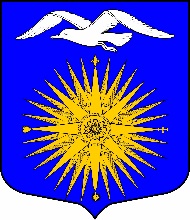 ГЛАВАМУНИЦИПАЛЬНОГО ОБРАЗОВАНИЯ БОЛЬШЕИЖОРСКОЕ ГОРОДСКОЕ ПОСЕЛЕНИЕ МУНИЦИПАЛЬНОГО ОБРАЗОВАНИЯ ЛОМОНОСОВСКИЙ МУНИЦИПАЛЬНЫЙ РАЙОН ЛЕНИНГРАДСКОЙ ОБЛАСТИП О С Т А Н О В Л Е Н И Е от 20 декабря 2023 года                                                                                              № 01-ПО назначении и проведении публичных слушаний по проекту планировки территории и проекту межевания территории, включающей земельный участок с кадастровым номером 47:14:1502011:49, расположенный в пос.Большая Ижора Большеижорского городского поселения Ломоносовского муниципального района Ленинградской области 	В соответствии со ст.ст. 5, 46 Градостроительного Кодекса Российской Федерации, Федеральным законом от 06.10.2003 года № 131-ФЗ «Об общих принципах организации местного самоуправления в Российской Федерации», Уставом Большеижорского городского поселения Ломоносовского муниципального района Ленинградской области, утвержденным решением совета депутатов муниципального образования Большеижорское городское поселение муниципального образования Большеижорское городское поселение от 16.08.2023 года № 22, рассмотрев обращение администрации муниципального образования Большеижорское городское поселениеПОСТАНОВЛЯЮ:Назначить проведение публичных слушаний по проекту планировки территории и проекту межевания территории, включающей земельный участок с кадастровым номером 47:14:1502011:49, расположенный в пос.Большая Ижора Большеижорского городского поселения Ломоносовского муниципального района Ленинградской области на 19 января 2024 года в 17 часов 00 минут по адресу: 188531, Ленинградская область: Ломоносовский район, гп Большая Ижора, ул.Приморское шоссе, д.7, помещение МБУ «Атлант». Назначить организатором публичных слушаний администрацию муниципального образования Большеижорское городское поселение муниципального образования Ломоносовский муниципальный район Ленинградской области.Срок проведения публичных слушаний: не более одного месяца с момента оповещения о начале публичных слушаний на официальном сайте до дня опубликования заключения об их результатах. Период размещения информационных материалов по проекту – через семь календарных дней со дня официального опубликования постановления.С информационными материалами по документации по планировке территории можно ознакомиться по адресу: 188531, Ленинградская область: Ломоносовский район, гп Большая Ижора, ул.Астанина, д.5 с 14.00 час до 16.00 час и на сайте в информационно-телекоммуникационной сети «Интернет» по адресу: www.bizhora.ru.Публичные слушания по проекту планировки территории  и проекту межевания территории, включающей земельный участок с кадастровым номером 47:14:1502011:49, расположенный в пос.Большая Ижора Большеижорского городского поселения Ломоносовского муниципального района Ленинградской области провести с участием граждан, постоянно проживающих на территории, в отношении которой подготовлен данный проект, правообладатели находящихся в границах этой территории земельных участков и (или) расположенных на них объектов капитального строительства, а также правообладатели помещений, являющихся частью указанных объектов капитального строительства.Замечания и предложения по планировки территории  и проекту межевания территории, включающей земельный участок с кадастровым номером 47:14:1502011:49, расположенный в пос.Большая Ижора Большеижорского городского поселения Ломоносовского муниципального района Ленинградской области заинтересованные лица могут представлять в письменной форме в администрацию муниципального образования Большеижорское городское поселение муниципального образования Ломоносовский муниципальный район Ленинградской области, по адресу: 188531, Ленинградская область: Ломоносовский район, гп Большая Ижора, ул.Астанина, д.5, с момента опубликования данного постановления до 19 января 2024 года, включительно, по рабочим дням с 11.00 час до 16.00 час (перерыв с 13.00 час до 14.00 час).Администрации муниципального образования Большеижорское городское поселение:7.1. Разместить материалы по планировке территории и межеванию территории на сайте в информационно-телекоммуникационной сети «Интернет» по адресу: www.bizhora.ru.7.2. Своевременно подготовить протокол публичных слушаний, заключение о результатах публичных слушаний и опубликовать (обнародовать) заключение о результатах публичных слушаний в соответствии с Уставом Большеижорского городского поселения Ломоносовского муниципального района Ленинградской области.     8. Настоящее постановление вступает в силу после его официального опубликования (обнародования) в соответствии с Уставом Большеижорского городского поселения Ломоносовского муниципального района Ленинградской области.     9. Контроль за исполнением настоящего постановления возложить на исполняющего обязанности главы администрации муниципального образования Большеижорское городское поселение муниципального образования Ломоносовский муниципальный район Ленинградской области – Пожарского И.Д.Глава муниципального образования     Большеижорское городское поселение                                                                      Е.В.Сухова    